Összegzés az ajánlatok elbírálásáról/Meglévő egységes óvoda és bölcsőde épületének átalakítása/bővítése vállalkozási szerződés feltételei alapján tárgyú egyszerű beszerzési eljáráshoz/1. Az ajánlatkérő neve és címe:Harc Község Önkormányzata (7172 Harc, Fő u. 59.) beszerzés tárgya és mennyiségeMini bölcsőde kialakítása Harcon című, TOP-1.4.1-15-TL1-2016-00018 azonosító számon nyilvántartása vett projekt vonatkozásában, a megvalósításhoz kapcsolódó, meglévő egységes óvoda és bölcsőde épületének átalakítása/bővítése vállalkozási szerződés feltételei alapján tárgyú egyszerű beszerzési eljárás kivitelezéssel összefüggő feladatok teljesítésére. választott eljárás fajtája:Egyszerű 3 árajánlatos beszerzési eljárás.4. a.) Eredményes volt-e az eljárás: igenb.) Eredménytelen eljárás esetén az eredménytelenség indoka:-c.) Az eredménytelen eljárást követően indul-e új eljárás: - benyújtott ajánlatok száma (részajánlattételi lehetőség esetén részenként)4 db.) Az érvényes ajánlatot tevők neve, címe és ajánlatuknak a bírálati szempont – az összességében legelőnyösebb ajánlat kiválasztása esetén annak részszempontjai – szerinti tartalmi eleme, illetőleg elemei (részajánlattételi lehetőség esetén részenként):Érvényes ajánlatot tevők neve, címe: - ALPISZIG 97 Építőipari, Kereskedelmi és Szolgáltató Kft., 7146 Várdomb, Ady Endre u. 14.- PRO-PRIMER Vállalkozó és Szolgáltató Kft., 7100 Szekszárd, Mikes u. 24.- KONSTRUKTOR ÉPÍTŐ Szolgáltató és Kereskedelmi Kft., 7100 Szekszárd, Csokonai u. 7.- ZOMBA ÁCS Építőipari, Kereskedelmi és Szolgáltató Kft., 7173 Zomba, Orosháza u. 7/a.Bírálati szempont: legalacsonyabb összegű ellenszolgáltatás szempontja- ALPISZIG 97 Építőipari, Kereskedelmi és Szolgáltató Kft. 7146 Várdomb, Ady Endre u. 14.Az ajánlatban szereplő nettó vállalási ár: 24.967.086 Ft- PRO-PRIMER Vállalkozó és Szolgáltató Kft. 7100 Szekszárd, Mikes u. 24.Az ajánlatban szereplő nettó vállalási ár: 27.256.179 Ft- KONSTRUKTOR ÉPÍTŐ Szolgáltató és Kereskedelmi Kft. 7100 Szekszárd, Csokonai u. 7.Az ajánlatban szereplő nettó vállalási ár: 29.000.778 Ft- ZOMBA ÁCS Építőipari, Kereskedelmi és Szolgáltató Kft. 7173 Zomba, Orosháza u. 7/a.Az ajánlatban szereplő nettó vállalási ár: 30.496.001 Ftb.) Az a.) pont szerinti ajánlatok értékelése a következő táblázatba foglalva (részajánlattételi lehetőség esetén részenként): -c.) Az összességében legelőnyösebb ajánlat kiválasztása esetén a ponthatár megadása: -d.) Az összességében legelőnyösebb ajánlat kiválasztása estén annak a módszernek (módszereknek) az ismertetése, amellyel az ajánlatkérő megadta az ajánlatok részszempontok szerinti tartalmi elemeinek értékelése során a ponthatárok közötti pontszámot: -7. Az érvénytelen ajánlatot tevők neve, címe és az érvénytelenség indoka: -.) Eredményes eljárás esetén a nyertes ajánlattevő neve, címe és az ellenszolgáltatás összege és ajánlata kiválasztásának indokai:Nyertes ajánlattevő neve, címe:- ALPISZIG 97 Építőipari, Kereskedelmi és Szolgáltató Kft., 7146 Várdomb, Ady Endre u. 14.Ellenszolgáltatás összege: Az ajánlatban szereplő nettó vállalási ár: 24.967.086 FtAjánlatkérő megállapította, hogy a legalacsonyabb összegű ellenszolgáltatást tartalmazó ajánlatot az ALPISZIG 97 Építőipari, Kereskedelmi és Szolgáltató Kft., (Nettó ár: 24.967.086 Ft) adta.b.) A nyertes ajánlatot követő legkedvezőbb ajánlatot tevő neve, címe, az ellenszolgáltatás összege és ajánlata kiválasztásának indokai: PRO-PRIMER Vállalkozó és Szolgáltató Kft., 7100 Szekszárd, Mikes u. 24.A második legalacsonyabb összegű ellenszolgáltatást tartalmazó ajánlat.9. A szerződés teljesítéséhez a beszerzés értékének tíz százalékát meghaladó mértékben igénybe venni kívánt alvállalkozó/k neve és címe, továbbá a beszerzésnek azon része amelyben az alvállalkozó/k közreműködik/közreműködnek: -a.) A nyertes ajánlattevő ajánlatában: -b.) A nyertes ajánlatot követő legkedvezőbb ajánlatot tevő ajánlatában: -10. A beszerzésnek az a része, amelyre az ajánlattevő a beszerzés értékének tíz százalékát nem meghaladó mértékben szerződést köthet:a.) A nyertes ajánlattevő ajánlatában: -b.) A nyertes ajánlatot követő legkedvezőbb ajánlatot tevő ajánlatában: -11. Hirdetmény nélküli tárgyalásos eljárás esetén az eljárás alkalmazását megalapozó körülmény ismertetése: -12. a.)A szerződéskötési tilalmi időszak kezdőnapja: -b.) A szerződéskötési tilalmi időszak utolsó napja: -13. Egyéb információk: -14. Hivatkozás az előzetes összesített tájékoztatóra, illetőleg az időszakos előzetes tájékoztatóra és közzétételének napja: -15. Hivatkozás az eljárást megindító, illetőleg meghirdető hirdetményre és közzétételének/megküldésének napja: Az eljárást megindító ajánlati felhívás átadásának/kiküldésének napja 2018. június 6.16. Az eredményhirdetés időpontja: 2018. június 19.17. Az összegzés elkészítésének időpontja: 2018. június 19.18.* Az összegzés javításának indoka: -								……………………………………….								        Ajánlatkérő képviseletében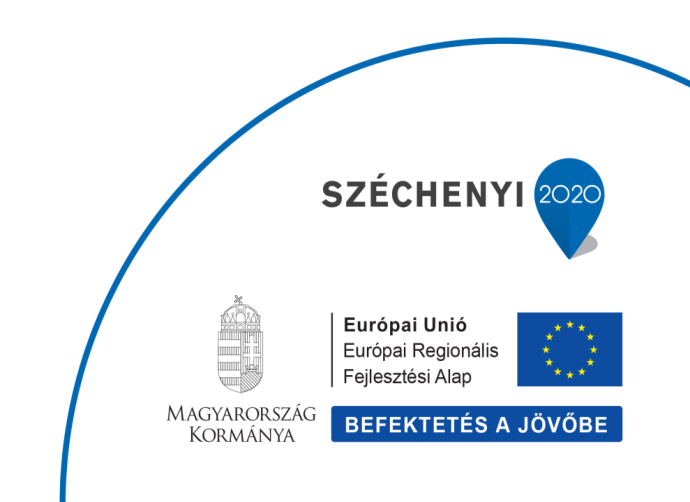 